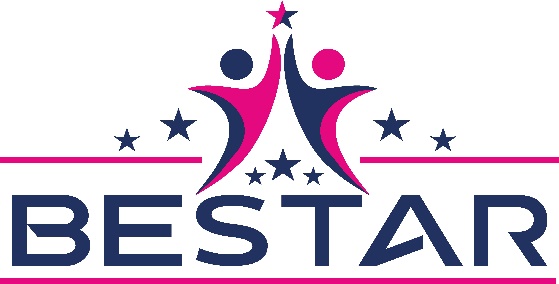 Організація протиепідемічних заходів у таборі:У таборі відпрацьований протокол дій щодо прийому та перебування дітей.У таборі визначена відповідальна особа, яка проводить температурний скринінг безконтактним методом усім працівникам перед початком робочої зміни.Працівники, в яких при проведенні температурного скринінгу виявлено температуру тіла понад 37,2  або ознаки респіраторних захворювань не допускаються до виконання обов’язків.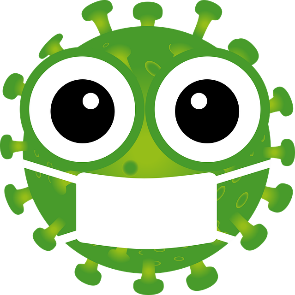 Всі працівники проходять обов’язкове медичне обстеження. На вході до табору або окремих його приміщень:розміщено інформаційні матеріали щодо профілактики корона вірусної хвороби COVID-19;організовано місця для обробки рук спиртовмісними антисептиками з концентрацією активно діючої речовини понад 60% для ізопропілового спирту та понад 70% для етилового спирту. Розміщено яскравий вказівник про необхідність дезінфекції рук.При появі симптомів респіраторного захворювання та/або підвищення температури у особи, що проживає в таборі, така особа підлягає ізоляції до отримання консультації медичного працівника.Допуск відвідувачів та перебування в приміщенні у місцях спільного користування (поза номером) дозволяється лише у респіраторі або захисній масці (у тому числі саморобній), так, щоб були покриті ніс та рот.Адміністрація табору не допусках черг в місцях можливого скупчення відвідувачів. В місцях потенційного скупчення відвідувачів нанесено відповідне тимчасове маркування для забезпечення дотримання дистанції не менше 1,5 метри.На рецепції табору  встановлено захисний екран між персоналом та відвідувачами та/або персонал буде одягнений в захисний щиток або окуляри.Харчування в таборі з метою максимального обмеження контактів відпочиваючих організовано в ресторанах за системою  через скло.Пляжне обладнання розміщено з дотриманням принципу соціального дистанціювання.Адміністрація табору забезпечила:наявність щонайменше п’ятиденного запасу засобів індивідуального захисту та їх використання працівниками (респіратори та медичні маски, в тому числі саморобні, захисні рукавички);наявність запасу засобів індивідуального захисту та їх використання відвідувачами табору (респіратори та медичні маски, у тому числі саморобні, захисні рукавички);постійну наявність рідкого мила, антисептиків. Використання багаторазових рушників дозволено лише персонально в номерах; 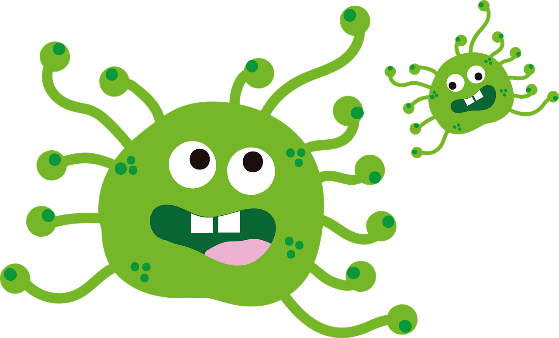 постійну дезінфекцію антибактеріальними лампами у номерах;(за потребою)вологе прибирання місць найбільшого скупчення відвідувачів;дезінфекцію поверхонь з якими контактують відвідувачі, у всіх громадських та службових зонах (стійка реєстрації, столи, стільці, ручки дверей, кнопки ліфтів, роздягальні, сходи тощо) кожні 3-4 години, що повторюється у будь-який час при забрудненні;централізований збір використаних засобів індивідуального захисту, паперових серветок в окремі контейнери/урни з кришками та одноразовими поліетиленовими пакетами з подальшою утилізацією;розміщення додаткових контейнерів/урн для засобів індивідуального захисту, паперових серветок в місцях загального користування (холах, коридорах тощо);обмеження масових зборів працівників в закритих приміщеннях;тимчасове відсторонення від роботи осіб з групи ризику.Працівники табору зобов’язані:регулярно мити руки з милом або обробляти їх спиртовмісними антисептиками не рідше одного разу на 3 години, та після відвідування;утримуватися від контакту з особами, які мають симптоми респіраторних захворювань;самоізолюватися у разі виникнення симптомів респіраторних захворювань13.Іонізація та посріблення води в басейні. Кожні 3 год.контроль  якості води.14.Забезбечення медичного контролю зі сторони лікарні в Варні. .УКРАЇНАТуристичний оператор «Еліта-Тур»Київ, вул. Борщагівська, 2, 112Tel. (044) 491-89-24        (067) 431 89 24e-mail: office@elitatour.com.ua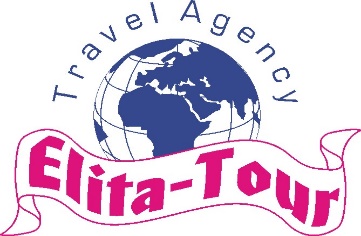 UKRAINETravel agency «Elitа-tоur»Tel. (044) 236-75-64Tel/fax (044) 238-75-26www.elitatour.com.ua